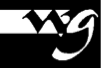 WGSSI Co-Chair Meeting AgendaAgenda itemsLocation:4-105Date:Monday, October 17, 2016Time:Noon – 1:00PM Facilitator:Julie Lindley 12:00PMIntroductions and roundtable12:10PMWelcome - Jodie Nosiglia 12:25PMReport out from subcommittee co-chairs on Fall 2016 and Spring 2017 plansArtists Beyond the DeskCivility and RespectCraft FairCommunicationsGreenProfessional DevelopmentPumping, Parental and LeaveMembership12:45PMWebsite changes1:00PMClosing thoughts 